DETERMINACION DEL VOLUMEN, LA MASA Y LA DENSIDAD DE ALGUNOS CUERPOSCOMPETENCIASRelacionar las propiedades de la materia con los principios de la medición y el sistema de medidas.Asumir responsabilidades y compromisos para el trabajo en grupo.FUNDAMENTO TEORICOSe sugiere revisar lo relativo a masa, volumen y densidad, y elaborar un resumen para unificar conceptos y conocimientos básicos entre los estudiantes del curso.MATERIALES Y REACTIVOBalanza calibradaProbeta de 100 cm3Vaso de precipitado de 400 cm3Pipeta volumétrica de 10 cm3Probeta de 10 cm3Bloques regulares de diferentes materialesHiloSolidos irregulares insolubles en agua y que se sumerjanAguaAlcoholLecheAceiteArena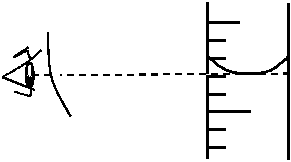 AserrínHarinaPROCEDIMIENTOTome un bloque de forma regular, mídale los respectivos lados y determine su volumen. Mediante la balanza, determine su masa. Aplicando la formula d= m/v calcule la densidad. Repita este procedimiento con otros dos sólidos. Tome la probeta de 10 cm3, séquela y pésela, luego agréguele, con una pipeta volumétrica 5 cm3 de un líquido (alcohol, agua, leche, aceite), determine la masa del sistema total y la masa del solo líquido. Luego calcule su densidad. Repita el procedimiento con los otros líquidos.Tome una probeta de 10 cm3, séquela y pésela, agréguele un volumen de arena seca entre 5 y 8 cm3, determine el volumen de dicha sustancia y la masa de todo el sistema; luego determine la masa de la arena y calcule su densidad. Repita el procedimiento con aserrín y harina.Tome un objeto irregular y hállele su masa, con cuidado sumerja el sólido suspendido de un hilo dentro de una probeta de 100 cm3 la cual contiene 50 cm3 de agua. Calcule por el desplazamiento del agua el volumen de dicho sólido y determine la densidad.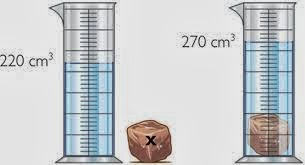 RESULTADOS E INFORMEPresente los datos obtenidos en una tabla como la siguiente:Consulte la densidad del agua y la de otras sustancias que ha podido utilizar en la experiencia y halle el porcentaje de error, de acuerdo con los datos obtenidos, aplicando la fórmula:% error = valor experimental – valor teórico / valor teórico   X 100Cuando se mezclan agua y aceite, una de las dos sustancias va al fondo ¿Cuál de ellas va al fondo y por qué?MATERIALES MEDIDOSVOLUMENMASADENSIDADBLOQUE 1BLOQUE 2ALCOHOLProbeta:Probeta + liquido:Liquido:LECHEProbeta:Probeta + liquido:Liquido:ACEITEProbeta:Probeta + liquido:Liquido:ARENAProbeta:Probeta + solido:Solido:ASERRINProbeta:Probeta + solido:Solido:HARINAProbeta:Probeta + solido:Solido:SOLIDO IRREGULARProbeta:Probeta + Solido:Solido: